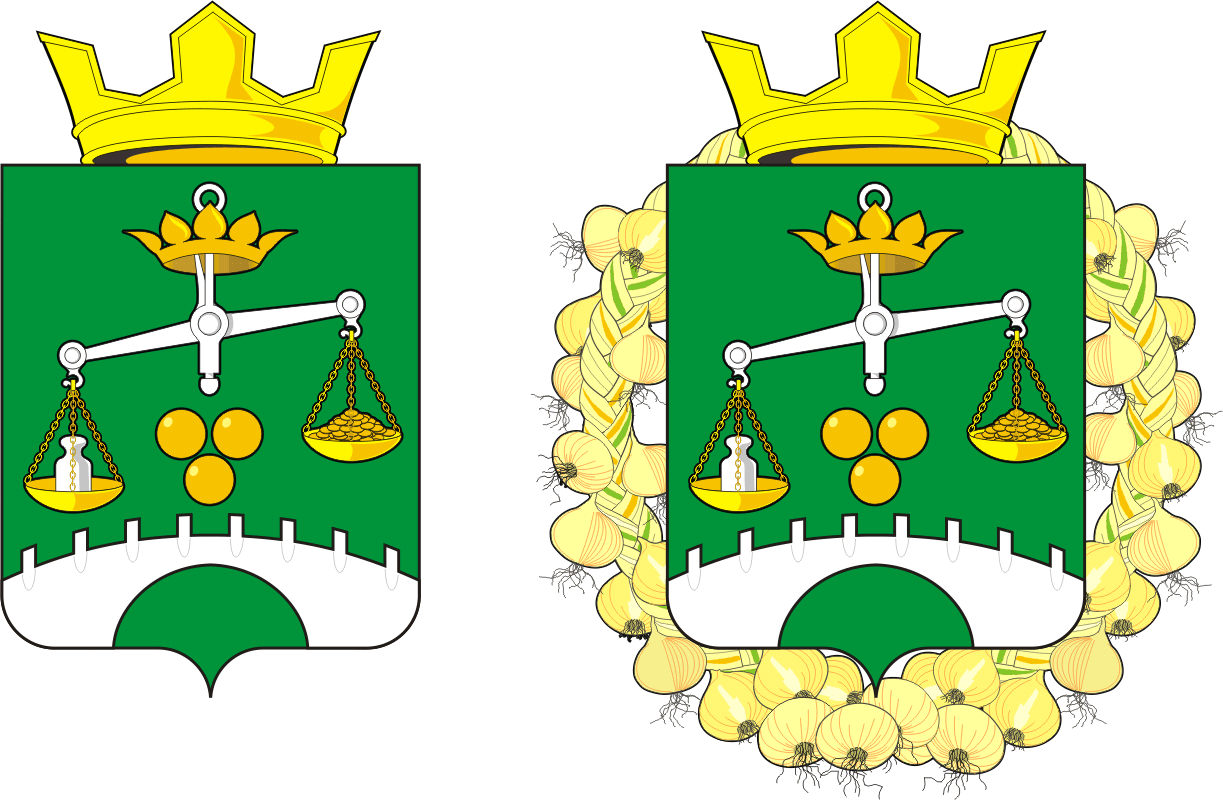 АДМИНИСТРАЦИЯ ПЕТРОВСКОГО СЕЛЬСОВЕТАСАРАКТАШСКОГО РАЙОНА ОРЕНБУРГСКОЙ ОБЛАСТИП О С Т А Н О В Л Е Н И Е_________________________________________________________________________________________________________09.02.2022	                                         с. Петровское                                 №  9/2-пОб утверждении формы проверочного листа (списка контрольных вопросов), применяемого при осуществлении муниципального  контроля в сфере благоустройства на территории муниципального образования Петровский сельсовет Саракташского района Оренбургской области        В соответствии с Федеральным законом от 31.07.2020 N 248-ФЗ "О государственном контроле (надзоре) и муниципальном контроле в Российской Федерации", Постановлением Правительства Российской Федерации от 27.10.2021 N 1844 "Об утверждении требований к разработке, содержанию, общественному обсуждению проектов форм проверочных листов, утверждению, применению, актуализации форм проверочных листов, а также случаев обязательного применения проверочных листов", Уставом муниципального образования Петровского сельсовета Саракташского района Оренбургской области, администрация муниципального образования Петровский сельсовет постановляет: Утвердить форму проверочного листа (списка контрольных вопросов) применяемого при осуществлении муниципального контроля в сфере благоустройства на территории муниципального образования Петровский сельсовет Саракташского района Оренбургской области.2. Настоящее постановление подлежит размещению на официальном сайте администрации муниципального образования Петровский сельсовет в  информационно-телекоммуникационной сети «Интернет». 3. Контроль за исполнением настоящего постановления возложить на Митюшникову Ольгу Александровну, заместителя главы администрации Петровского сельсовета. 4. Настоящее постановление вступает в силу после его подписания.Глава сельсовет                                  А.А. БарсуковРазослано: прокуратуре района, администрации района, Митюшниковой О.А. на сайт, в дело. Приложение к Постановлению администрации Петровского сельсовета  от 09.02.2022  № 9/2-пПроверочный лист(список контрольных вопросов) при проведении плановыхпроверок органом муниципального контроля в сфере благоустройства на территории муниципального образования Петровский сельсовет Саракташского района Оренбургской области    1.   Настоящий   проверочный лист   (список   контрольных   вопросов)используется   при   проведении   плановых   проверок   при   осуществлениимуниципального контроля в сфере благоустройства на территории муниципального образования Петровский сельсовет Саракташского района Оренбургской области.    2.  Предмет  плановой  проверки ограничивается исполнением обязательных требований,  вопросы  о соблюдении которых включены в настоящий проверочный лист (список контрольных вопросов).    3. Наименование юридического лица, фамилия, имя, отчество (при наличии)индивидуального  предпринимателя  в  отношении  которых проводится плановая проверка:_________________________________________________________________.    4. Место проведения плановой проверки ________________________________.    5.  Реквизиты  распоряжения  руководителя  органа  муниципального контроля о проведении проверки  _________________________________.    6.  Учетный номер проверки и дата присвоения учетного номера проверки в едином реестре проверок _______________________________________.7. Перечень вопросов, отражающих содержание обязательных требований:______________________________________________________________________________________________________________________________________________________       (пояснения и дополнения по вопросам, содержащимся в перечне)"__" ________ 20__ г.  (указывается дата  заполнения  проверочного листа)______________________________________________________________________________________________________________________________________________________       (пояснения и дополнения по вопросам, содержащимся в перечне)Подпись лица, проводящего проверку:__________________________________    _____________________________________                                                (фамилия, инициалы)Подпись руководителя, представителя юридического лица,индивидуального предпринимателя:__________________________________    _____________________________________(фамилия, имя, отчество (при наличии)                                         руководителя юридического лица,                                        индивидуального предпринимателя)___________________________________№ п/пПеречень вопросовРеквизиты правового акта, содержащего обязательные требованияВарианты ответаВарианты ответаВарианты ответа№ п/пПеречень вопросовРеквизиты правового акта, содержащего обязательные требованияданетне требуется1.Обеспечивается ли своевременная уборка прилегающих территорий к зданиям, строениям  сооружениям, земельным участкам и на иных территориях общего пользования?Положение о благоустройстве, озеленении и санитарном состоянии от 19 сентября 2017 года                                                  № 85  2.Соблюдаются ли требования к содержанию элементов благоустройства: своевременное устранение повреждений, санитарная очистка, ремонт, окраска?Положение о благоустройстве, озеленении и санитарном состоянии от 19 сентября 2017 года                                                № 85  3.Соблюдаются ли требования по складированию твердых коммунальных отходов?Положение о благоустройстве, озеленении и санитарном состоянии от 19 сентября 2017 года                                           № 85  4.Соблюдаются ли требования по уборки территории в зимний и летний период?Положение о благоустройстве, озеленении и санитарном состоянии от 19 сентября 2017 года                                               № 85  5.Выполняются ли мероприятия по выявлению карантинных и ядовитых растений, борьбе с ними, локализации, ликвидации их очаговПоложение о благоустройстве, озеленении и санитарном состоянии от 19 сентября 2017 года                                                  № 85  6.Соблюдаются ли запрет на складирование  на землях общего пользования строительных материалов, угля, дров, сена, соломы, навоза и т.д. ?Положение о благоустройстве, озеленении и санитарном состоянии от 19 сентября 2017 года                                                 № 85  7.Соблюдаются ли требования по огораживанию строительных площадок?Положение о благоустройстве, озеленении и санитарном состоянии от 19 сентября 2017 года                                                № 85  8.Содержатся ли в чистоте подъездные пути к строительным площадкам?Положение о благоустройстве, озеленении и санитарном состоянии от 19 сентября 2017 года                                                 № 85  9.Соблюдается ли требование о запрете стоянки разукомплектованных транспортных средств?Положение о благоустройстве, озеленении и санитарном состоянии от 19 сентября 2017 года                                                 № 85  10.Соблюдается ли запрет на размещение транспортных средств на газоне или иной озелененной территории?Положение о благоустройстве, озеленении и санитарном состоянии от 19 сентября 2017 года                                                 № 85  11.Соблюдаются ли требования  к обеспечению круглосуточного и беспрепятственного проезда на придомовую территорию спецтехники, в том числе запрет на использование для стоянки и размещения транспортных средств на проезжей части улиц, проездов, тротуаров и др. территорий, препятствующих механизированной уборке территорий?Положение о благоустройстве, озеленении и санитарном состоянии от 19 сентября 2017 года                                                 № 85  12.Проводится ли своевременное техническое обслуживание и проведение ремонта, в том числе элементов фасадов зданий, строений и сооружений?Положение о благоустройстве, озеленении и санитарном состоянии от 19 сентября 2017 года                                                 № 85  13.Обеспечивается ли наличие и содержание в исправном состоянии водостоков, водосточных труб и сливов зданий, строений и сооружений?Положение о благоустройстве, озеленении и санитарном состоянии от 19 сентября 2017 года                                                 № 85  14.Осуществляется ли очистка, промывка и окраска поверхностей фасадов, в том числе от объявлений, рекламной информации, посторонних надписей?Положение о благоустройстве, озеленении и санитарном состоянии от 19 сентября 2017 года                                                № 85  15.Осуществляется ли своевременная очистка от снега и льда крыш и козырьков, удаление наледи, снега и сосулек с карнизов, балконов и лоджий?Положение о благоустройстве, озеленении и санитарном состоянии от 19 сентября 2017 года                                                 № 85  16Обеспечивается ли  надлежащее состояние и содержание  в  исправном состоянии  инженерных сетей и сооружений, линейных сооружений и коммуникаций?Положение о благоустройстве, озеленении и санитарном состоянии от 19 сентября 2017 года                                                № 85  17Осуществляется ли проведение мероприятий по обеспечению сохранности земельных насаждений?Положение о благоустройстве, озеленении и санитарном состоянии от 19 сентября 2017 года                                                № 85  18Обеспечивается ли при производстве работ по строительству, реконструкции, капитальном ремонту, ремонту объектов капитального строительства и линейных объектов, меры по обеспечению сохранности зеленых насаждений и (или) их восстановление?Положение о благоустройстве, озеленении и санитарном состоянии от 19 сентября 2017 года                                                № 85  19Соблюдается ли собственниками пользователями земельных участков своевременное удаление сухих и аварийных деревьев, вырезка сухих и поломанных сучьев и веток, уборка поросли?Положение о благоустройстве, озеленении и санитарном состоянии от 19 сентября 2017 года                                                  № 85  20Соблюдается ли требование по получению разрешения на удаление (снос), пересадку деревьев, кустарников при производств строительных, ремонтных работ?Положение о благоустройстве, озеленении и санитарном состоянии от 19 сентября 2017 года                                               № 85  21Соблюдается ли требование по получению ордера (разрешения) на проведение (производство) земляных работ?Положение о благоустройстве, озеленении и санитарном состоянии от 19 сентября 2017 года                                                № 85  22Соблюдаются ли требования по обеспечению свободных проходов к зданиям  и входам в них, а также  свободных въездов во дворы, обеспечению безопасности пешеходов и безопасного  пешеходного движения, включая инвалидов и другие маломобильные группы населения, на период осуществления земляных работ?Положение о благоустройстве, озеленении и санитарном состоянии от 19 сентября 2017 года                                                № 85  23Соблюдаются ли требования оп недопустимости загрязнения территорий общего пользования транспортными средствами во время их эксплуатации, обслуживания или ремонта, при перевозке грузов или выезде со строительных площадок (вследствие отсутствия тента или укрытия)?Положение о благоустройстве, озеленении и санитарном состоянии от 19 сентября 2017 года                                                 № 85  24Соблюдение установленного правилами благоустройства порядка определения границ прилегающих территорийПоложение о благоустройстве, озеленении и санитарном состоянии от 19 сентября 2017 года                                               № 85  25Соблюдаются ли обязательные  требования пожарной безопасности в период действия особого противопожарного режима?Положение о благоустройстве, озеленении и санитарном состоянии от 19 сентября 2017 года                                                 № 85  26Соблюдаются ли требования по выгулу животных?Положение о благоустройстве, озеленении и санитарном состоянии от 19 сентября 2017 года                                               № 85  27Соблюдаются ли требования  требований о недопустимости выпаса сельскохозяйственных  животных и птиц на территориях общего пользования?Положение о благоустройстве, озеленении и санитарном состоянии от 19 сентября 2017 года                                                  № 85  28Обеспечивается ли доступ маломобильных групп населения к зданиям, строениям, сооружениям, а также земельным участкам?Положение о благоустройстве, озеленении и санитарном состоянии от 19 сентября 2017 года                                                 № 85  29Соблюдаются ли требования к тротуарам, подходам, пандусам и  ступеням к зданиям и сооружениям общественного назначения для  осуществления беспрепятственного доступа инвалидов к таким объектамПоложение о благоустройстве, озеленении и санитарном состоянии от 19 сентября 2017 года                                                  № 85  30Соблюдается ли запрет на засыпку недействующих  колодцев бытовым мусором и землепользование их как ямы складирования промышленных и твердых коммунальных отходов?Положение о благоустройстве, озеленении и санитарном состоянии от 19 сентября 2017 года                                                  № 85  31Соблюдается ли запрет на выгрузку вывозимого со строек, домовладений строительного мусора и грунта в неустановленные места, закапывание его в землю?Положение о благоустройстве, озеленении и санитарном состоянии от 19 сентября 2017 года                                                 № 85  32Соблюдается ли запрет на сжигание промышленных и твердых коммунальных отходов, мусора, листьев, обрезок деревьев на улицах и площадях, в скверах, цветниках и во дворах предприятий и организаций , жилых домов, а также сжигание мусора в мусор сборных контейнерах?Положение о благоустройстве, озеленении и санитарном состоянии от 19 сентября 2017 года                                                 № 85  33Соблюдается ли запрет на сметание мусора на проезжую часть и в колодцы канализации?Положение о благоустройстве, озеленении и санитарном состоянии от 19 сентября 2017 года                                                  № 85  34Соблюдается ли запрет на самовольное возведение ( установку) временных нестационарных объектов, препятствий, блоков и иных ограждений, мешающих проезду транспорта?Положение о благоустройстве, озеленении и санитарном состоянии от 19 сентября 2017 года                                                № 85  35Соблюдается ли запрет на мытье транспортных средств во дворах и иных местах, не предназначенных для этих целей?Положение о благоустройстве, озеленении и санитарном состоянии от 19 сентября 2017 года                                                  № 85  36Соблюдается ли запрет на производство на придомовых и прилегающих территориях работ по ремонту транспортных средств, механизмов, сопряженных с Шумом, выделением и сбросом вредных веществ, превышающих установленные нормы?Положение о благоустройстве, озеленении и санитарном состоянии от 19 сентября 2017 года                                                  № 85  37Соблюдается ли запрет на сливание (разливание) жидких бытовых и промышленных отходов, технических жидкостей (нефтепродуктов, химических веществ) на рельеф местности, в сеть ливневой канализации, водоемы, а также в канализационные сети в неустановленных местах?Положение о благоустройстве, озеленении и санитарном состоянии от 19 сентября 2017 года                                                 № 85  38Оборудован ли многоквартирный дом краном для полива из шлангов придомовой территории и содержится ли он в исправном состоянии?Положение о благоустройстве, озеленении и санитарном состоянии от 19 сентября 2017 года                                                 № 85  39Соблюдается ли запрет на разжигание на территории зеленых насаждений, в том числе газонах (дернине), костра и нарушение правил противопожарной безопасности?Положение о благоустройстве, озеленении и санитарном состоянии от 19 сентября 2017 года                                                 № 85  40Содержатся ли в надлежащем порядке объекты малых архитектурных форм, производится ли их ремонт и окраска?Положение о благоустройстве, озеленении и санитарном состоянии от 19 сентября 2017 года                                                № 85  41Имеются ли на проведение работ, связанных грунта или вскрытием дорожных покрытий, по новому строительству, переустройству или капитальному ремонту подземных инженерных коммуникаций, дорог, тротуаров, ливневой канализации и других объектов, временных и постоянных заборов, других малых архитектурных форм согласования с администрацией поселения, инженерными службами, отделением ГИБДД?Положение о благоустройстве, озеленении и санитарном состоянии от 19 сентября 2017 года                                                 № 85  42Ограждено ли организацией, производящей земляные работы, до начала работ, каждое место разрытия барьером стандартного типа, окрашенными в цвета ярких тонов, в соответствии с действующими нормами?Положение о благоустройстве, озеленении и санитарном состоянии от 19 сентября 2017 года                                                № 85  43Обеспечено ли организацией, производящей земляные работы, до начала работ, при ограниченной видимости в темное время суток ограждения световыми сигналами красного цвета?Положение о благоустройстве, озеленении и санитарном состоянии от 19 сентября 2017 года                                             № 85  44Обеспечено ли организацией, производящей земляные работы, до начала работ, установку дорожных знаков и указателей стандартного типа?Положение о благоустройстве, озеленении и санитарном состоянии от 19 сентября 2017 года                                                № 85  45Обозначено ли организацией, производящей земляные работы, до начала работ, направление объезда на участке, на котором разрешено разрытие всего проезда?Положение о благоустройстве, озеленении и санитарном состоянии от 19 сентября 2017 года                                                  № 85  46Поставлен ли организацией, производящей земляные работы, до начала  работ, Щит с указанием наименования работы, разрешения на производство работ, номеров телефонов, фамилии, имена и отчества ответственных за работы лиц, сроков начала и окончания работ (размер щита 600 х 600 мм)?Положение о благоустройстве, озеленении и санитарном состоянии от 19 сентября 2017 года                                                 № 85  47Оформлен ли на строительную площадку акт готовности строительной площадки (после окончания подготовительных работ?Положение о благоустройстве, озеленении и санитарном состоянии от 19 сентября 2017 года                                                  № 85  48Оформлен ли  на строительную площадку рабочий проект (в случаях, если в соответствии  с требованиями действующего законодательства его наличие необходимо для строительства, реконструкции объекта)?Положение о благоустройстве, озеленении и санитарном состоянии от 19 сентября 2017 года                                                 № 85  49Оформлено ли на строительную площадку разрешение на строительство?Положение о благоустройстве, озеленении и санитарном состоянии от 19 сентября 2017 года                                                  № 85  50Содержится ли на информационном щите информация:- наименование объекта;- наименование застройщика, технического заказчика, подрядчика с указанием их адресов и номеров телефонов;- фамилия, имя, отчество ответственного за производство  работ на объекте, его телефон;- предполагаемые сроки строительства объекта (начало, окончание);- реквизиты разрешения на строительство?Положение о благоустройстве, озеленении и санитарном состоянии от 19 сентября 2017 года                                                 № 85  51Обеспечено ли подрядчиком на период строительства текущее содержание территории строительной площадки, в том числе  уборка, вывоз отходов, естественного и строительного мусора в соответствии с установленным графиком?Положение о благоустройстве, озеленении и санитарном состоянии от 19 сентября 2017 года                                                № 85  52Соблюдается ли запрет на вынос грязи на дороги и улицы поселения машинами,  механизмами, иной техникой с территории производства работ и грунтовых дорог;  принимаются ли меры, предупреждающие вынос грязи машинами  и механизмами на улицы и дороги поселения при выезде с территории производства работ; принимаются ли водителями транспортных средств при выезде с грунтовых дорог меры к предотвращению загрязнения поселения?Положение о благоустройстве, озеленении и санитарном состоянии от 19 сентября 2017 года                                                № 85  53Восстановлены ли до приемки объекта в эксплуатацию нарушенные в результате проведения строительных работ объекты благоустройства?Положение о благоустройстве, озеленении и санитарном состоянии от 19 сентября 2017 года                                                  № 85  